EXCOMM Minutes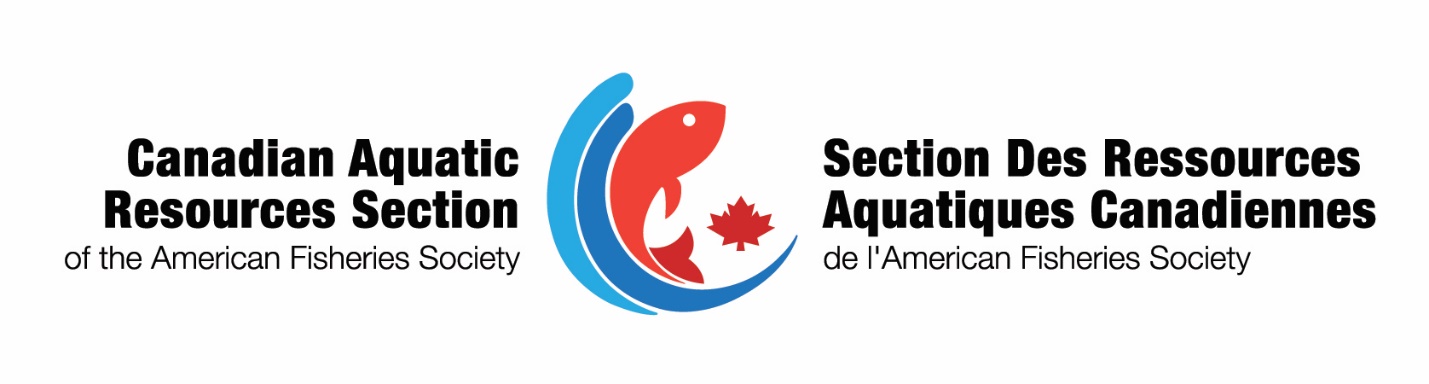 June 9, 2021, 12:30 CDTTopic: June CARS meetingTime: Jun 9, 2021 12:30 PM WinnipegJoin Zoom Meetinghttps://zoom.us/j/95011857444Meeting ID: 950 1185 7444Invitees:  Nick Mandrak, Craig Purchase, Erin Rechisky, Rowshyra Castaneda, Amber Fedus, Caleb Hasler, Sarah LehnertAttended: Regrets: Craig PurchaseApproval of AgendaReview and Approval previous minutes of May 12, 2021Actions from Previous MinutesAction: Nick to submit annual report (on to do list)Action: Caleb to email Amber about student nominationPresident’s Update (Caleb)Remembering Kim Hyatt – fundraising drive? – PBS? Internal (done)CARS book – many chapters progressing into proof stage. 2022 target date for publishingLarkin Award (Sarah)Final announcement was sent – application due this monthLegends (Nick)Voting will be preppedSee communications update for moreTreasurer’s Update (Erin) – Balances: $11,370 CHQ, $10,000 GIC236 members (June 9 2021)Communications Update (Rowshyra)CARS facebook page – set up a question before accepting membersLegends on webpage – Rowshyra updatingSet up votes for legends and electionNominating Committee (Nick/Caleb)Fielding Montgomery (VP), Lindsay Potts (Communications), and Amber (Student) Chapter and Student Updates Still working on logistics; field work has gotten in the way for most studentsNext MeetingSeptember 8, 2021, 12:30 CST (tentative)Legends, Larkin, and nominations will be handled via email correspondenceIf we need to have a meeting for a vote, we can do so.Other Businessnone